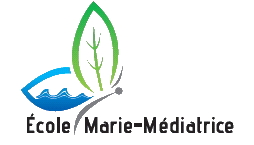 DATES IMPORTANTES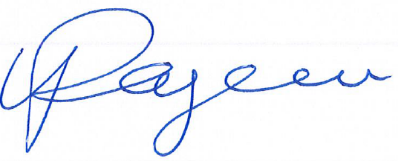 Valérie Pageau, directricePremière communication1re étape2e étape3e étapePremière communicationDu 28 août 2023 au 9 novembre 2023Du 13 novembre 2023 au 1er mars 2024Du 12 mars 2024 au 21 juin 2024Communication aux parentsAvant le 15 octobreAvant le 20 novembreAvant le 15 marsAvant le 10 juilletÉpreuves obligatoires du MEQ (20%)4e année6e annéeÉpreuves obligatoires du MEQ (20%)Mai – juin 2024Mai- juin 2024